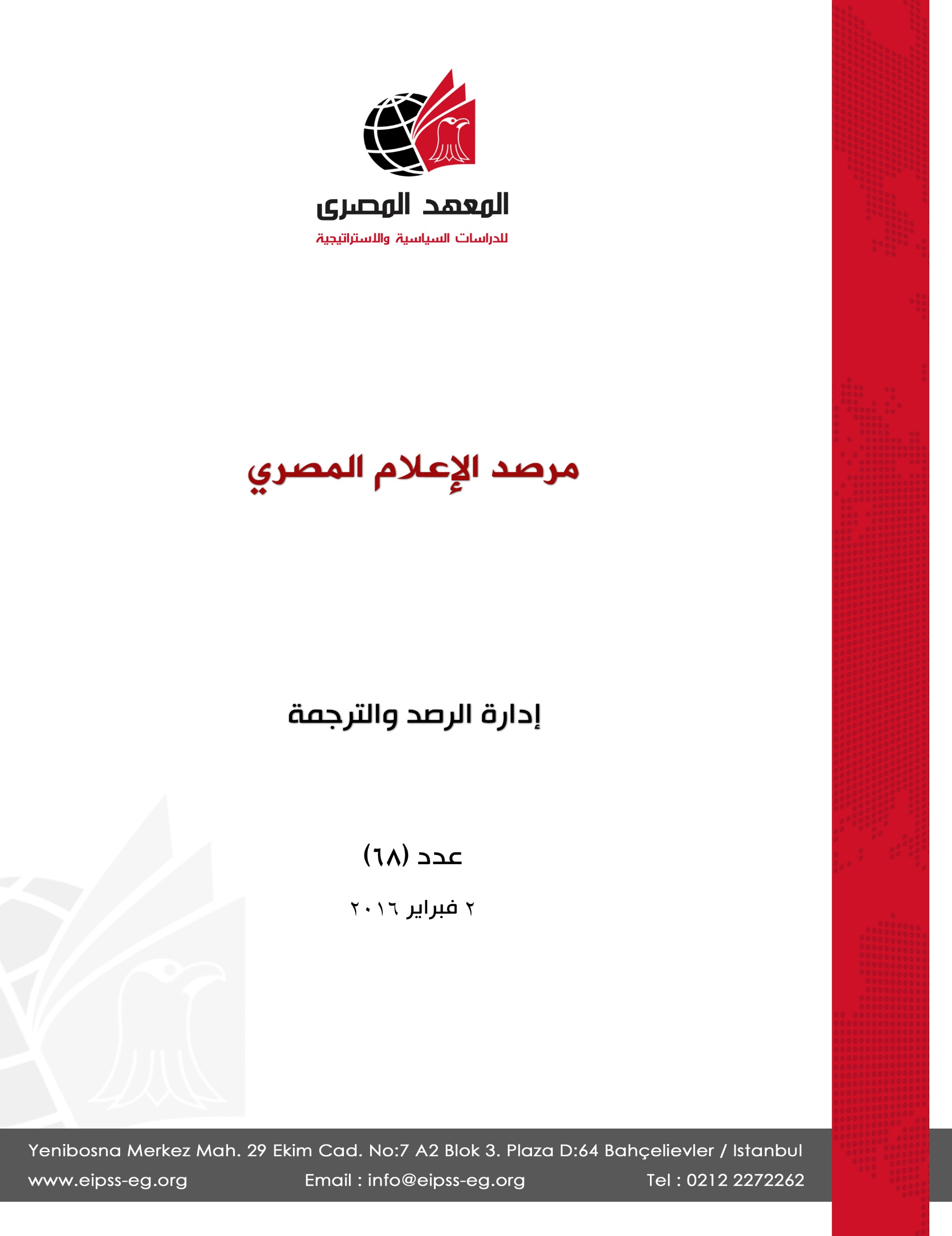 تعريفمرصد الإعلام المصري، نشرة يومية تتناول خلاصات موجزة لأهم القضايا التي تناولتها وسائل الاعلام المصرية (القومية، الحزبية، والخاصة) وكذلك المواقع الالكترونية وصفحات التواصل الاجتماعي الرئيسة.ويهدف المرصد لدعم صانعي القرار والباحثين والمهتمين بالشأن المصري، فيما يتعلق بالسياسة الداخلية والخارجية، والأوضاع العسكرية والأمنية والاقتصادية والاجتماعية.السياسة الخارجيةــــــــــــــــــــــــــــلقاء وزير الخارجية مع نظيره التشيكي صباح الاثنينصرح المستشار احمد أبو زيد المتحدث الرسمي باسم وزارة الخارجية، بأن اللقاء الذي تم صباح الاثنين الأول من فبراير ٢٠١٦ بين وزير الخارجية سامح شكري ونظيره التشيكي لوبومير زاوراليك،عكس المنحى الإيجابي الذي تسير عليه العلاقات المصرية التشيكية في مختلف المجالات خلال لفترة الأخيرة. وأوضح المتحدث باسم الخارجية، ان الوزير التشيكي قدم التهنئة لنظيره المصري بمناسبة استكمال خارطة الطريق السياسية وانعقاد البرلمان الجديد، مؤكدا حرص بلاده علي التواصل بين المؤسسات البرلمانية في كلا البلدين خلال الفترة المقبلة. ومن جانبه،  قدم وزير الخارجية الشكر للجانب التشيكي علي دعم بلاده لترشح مصر للمقعد غير الدائم بمجلس الأمن، وكذلك ترشحها لعضوية كل من المنظمة البحرية الدولية والبنك الأوروبي لإعادة الإعمار والتنمية، معربا عن تطلع مصر إلي دعم الجانب التشيكي داخل الاتحاد الأوروبي لتوضيح حقيقة تطور الأوضاع في مصر. واضاف ابو زيد، بأن الوزير التشيكي اكد خلال اللقاء على الاهتمام الذى توليه بلاده لدفع العلاقات مع مصر باعتبارها دولة محورية في الشرق الأوسط، ولكون استقرار مصر حجر زاوية في استقرار المنطقة ككل، كما تناول الوزيران سبل دفع العلاقات الثنائية في مختلف المجالات، لاسيما فى المجال الاقتصادى والانتقال من مرحلة عقد صفقات جديدة للتبادل التجارى إلى مرحلة التصنيع المشترك والتعاون في المجال التكنولوجى والصناعى.موقع وزارة الخارجية المصرية 2/2/2016مصر تدين بأقصى العبارات هجوم بوكو حرام على قرية نيجيريةأدانت جمهورية مصر العربية الهجوم الإرهابي الذي شنته جماعة بوكو حرام الإرهابية على قرية دالوري ومعسكرين للاجئين شمال شرق نيجيريا، وأسفر عن مقتل نحو 86 شخصا وإصابة 62 آخرون. وأعرب المستشار أحمد أبو زيد، المتحدث الرسمي باسم وزارة الخارجية، عن خالص العزاء لأسر الضحايا، داعيا المولى عز وجل أن يلهمهم الصبر والسلوان، ومتمنيا سرعة الشفاء للمصابين، ومؤكدا على وقوف مصر حكومة وشعبا مع حكومة وشعب نيجيريا في مواجهة الإرهاب، ومطالبا بتكاتف الجهود الدولية لمواجهة تلك الظاهرة وسبل تمويلها واجتذاذها من جذورها.موقع وزارة الخارجية المصرية 1/2/2016مصر ترحب بالاتفاق حول إجراء الانتخابات البرلمانية في الصومالرحب المستشار أحمد أبو زيد، المتحدث الرسمي باسم وزارة الخارجية، بالاتفاق الذي توصل إليه الأشقاء الصوماليون لإجراء الانتخابات البرلمانية في أغسطس من العام الحالي، والذي يأتي في إطار الخطوات والجهود المبذولة لبناء مؤسسات الدولة المختلفة، وبما يحقق أهداف رؤية 2016 للصومال، تمهيداً لصياغة دستور دائم للبلاد واستكمال بناء المؤسسات الدستورية الصومالية. وأكد المتحدث باسم الخارجية على دعم مصر للصومال الشقيق كشريك أساسي بالمنطقة في ظل ما يجمع الشعبين من علاقات تاريخية وثيقة ومصالح إستراتيجية متعددة، وأضاف أن مصر ستواصل دعمها لكافة الجهود الوطنية الصومالية الرامية لبناء مؤسسات وقدرات الدولة بما يساهم في استقرار وتنمية الصومال، وذلك بالتكامل مع الجهود الإقليمية والدولية، وفي ضوء مسئوليات مصر الأفريقية والدولية، وعضويتها خلال الفترة القادمة بكل من مجلس الأمن الدولي ومجلس السلم والأمن الأفريقي.موقع وزارة الخارجية المصرية 1/2/2016السفارة المصرية في برلين تحيي ٢٥ يناير بحفل موسيقي وحضور مصري وألماني حاشدفى إطار الاحتفال بالذكرى الخامسة لثورة 25 يناير، أقامت السفارة المصرية فى برلين بالتنسيق مع مكتب مصر للعلاقات الثقافية والتعليمية حفلاً موسيقيا مساء يوم 30 يناير 2016 أحيته فرقة "ناصر قلادة" المصرى المقيم فى برلين والتى تضم عازفين من عدة جنسيات، بحضور نحو 270 شخص من أبناء الجالية المصرية فضلاً عن مسئولين من الحكومة الفيدرالية ومن المواطنين الألمان وقد ألقي د. بدر عبد العاطى سفير مصر في برلين كلمة أشار فيها إلى ما حققته مصر من إنجازات سياسية واقتصادية وأمنية منذ ثورتيّ 25 يناير و30 يونيو، فى مقدمتها إنهاء خارطة الطريق بانتخاب البرلمان، وتحقيق الاقتصاد المصرى معدلات نمو وصلت إلى 4.4 %، والبدء فى تنفيذ عدد من المشروعات القومية الكبرى، فضلاً عن النجاحات التى تحققت فى مواجهة الإرهاب وتحقيق الاستقرار الداخلى. وأشار إلى تزامن الاحتفال بهذه الذكرى مع ذكرى عيد الشرطة. كما أكّد على استعادة مصر لدورها الإقليمى والدولى كركيزة أساسية للاستقرار فى منطقة الشرق الأوسط المضطربة، مشيرا إلي ما حققته الدبلوماسية المصرية من نجاحات سواءً بإعادة التوازن إلى سياساتها الخارجية وانتخاب مصر عضو غير دائم فى مجلس الأمن، وكذلك انتخابها عضوا فى مجلس الأمن والسلم الأفريقى.موقع وزارة الخارجية المصرية 1/2/2016شكرى فى مؤتمر صحفى مشترك مع الوزير التشيكى: مواجهة الإرهاب فى ليبيا على عاتق الجيش الليبيقال وزير الخارجية المصري "سامح شكري" حول التطورات على الصعيد الليبي، إن الموقف فى ليبيا محل قلق ومتابعة حثيثة من قبل مصر وهناك تشاور مع دول الجوار والشركاء الأوروبييين، وأكد أن مهمة مواجهة الإرهاب تقع على الجيش الليبى وما تتخذه الحكومة الليبية من قرارات لتعزيز تعاونها مع دول الجوار والدول الأوروبية مضيفا أن هذا شأن ليبى يتم بلورته بالتنسيق مع الجهود الدولية. وأوضح أن الاهتمام يولى فى المرحلة الراهنة لتشكيل حكومة وحدة وطنية ليبية.الأهرام 2/2/2016السيسي يُرحب بتلبية الدعوة لزيارة جمهورية التشيكاستقبل السيسي، “لوبومير زاوراليك” وزير خارجية جمهورية التشيك، وذلك بحضور سامح شكري وزير الخارجية، وسفيرة جمهورية التشيك بالقاهرة. وصرح السفير علاء يوسف، المتحدث الرسمي باسم رئاسة الجمهورية، بأن وزير خارجية جمهورية التشيك، جدد خلال اللقاء الدعوة الموجهة للسيسي للقيام بزيارة رسمية لجمهورية التشيك، مشيراً إلى ما ستمثله تلك الزيارة من دفعة قوية للتعاون القائم بين البلدين وأكد المتحدث الرسمي بان السيسي رحب بتلك الدعوة موكدا انه سيلبيها فى أقرب وقت.بوابة الأهرام 2/2/2016وزير الصناعة والتجارة الروسي يصل إلى القاهرةوصل إلى القاهرة مساء اليوم الإثنين وزير الصناعة والتجارة الروسي دينيس مانتروف والوفد المرافق في زيارة لمصر تستغرق يومين يشارك خلالها فى فعاليات الدورة الـ10 للجنة الاقتصادية المصرية - الروسية المشتركة، كما يلتقى خلالها عددا من المسئولين لبحث سبل التعاون بين مصر وروسيا. كما وصل برفقه الوزير وفد من رجال الأعمال يمثل ممثلي أكبر 60 شركة روسية مهتمة بالسوق المصري.بوابة الاهرام 1/2/2016شكري: تصريحات وزير خارجية تركيا عن مصر بلا جدوىقال وزير الخارجية سامح شكري إنه يتعين ترك مكافحة الإرهاب إلي الجيش الليبي ودعم جهود الحكومة الشرعية في تحقيق الأمن والاستقرار. جاء ذلك في مؤتمر صحفي بين شكري ووزير خارجية المجر،اليوم الإثنين، بمقر وزارة الخارجبة في قصر التحرير. وقال شكري إنه لا يعول علي تصريحات نظيره التركي التي أدلي بها في الرياض تجاه العلاقات مع مصر واعتبرها "بلا جدوي". وقال: "إننا نأخذ تلك التصريحات بمجملها ولا يمكن اجتزاؤها مرجعا ذلك إلي أن الوزير التركي لم يأت بجديد لكونه استمر في الإدلاء بتصريحات تنطوي علي تدخل مرفوض في الشئون الداخلية المصرية"، أما حديثه عن أهمية العلاقات بين الشعبين والروابط التاريخية فهي أمر طبيعي وتلك نظرتنا إلي علاقتنا بالشعب التركي.بوابة الأهرام 1/2/2016​وزيرة الهجرة تغادر إلى السعوديةغادرت وزيرة الهجرة وشؤون المصريين بالخارج السفيرة نبيلة مكرم، مطار القاهرة الدولى، الثلاثاء 2فبراير، متوجهة إلى السعودية، وتم إنهاء إجراءات سفرها على الطائرة المصرية المتجهة إلى الرياض .  ومن المقرر أن تلتقي وزيرة الهجرة بعدد من المسئولين السعوديين لمناقشة عدد من القضايا التى تهم المصريين العاملين في المملكة العربية السعودية ، وسبل دعم وتعزيز العلاقات بين البلدين.بوابة الأخبار 2/2/2016"شكري" يتوجه إلى روما للمشاركة بالائتلاف المصغر ضد "داعش"غادر مطار القاهرة الدولي وزير الخارجية سامح شكري، الاثنين 1 فبراير، متوجهاً إلى روما على الطائرة الإيطالية، في إطار جولة أوروبية تشمل لندن وروما . وصرح "شكري" قبيل مغادرته استراحة كبار الزوار بمطار القاهرة، بأن الجولة التي سيقوم بها إلى روما تأتي في إطار المشاركة في الائتلاف المصغر ضد تنظيم "داعش" الإرهابي الذي يناقش الجهود الدولية لمحاربة التنظيم. وأضاف أن زيارته إلى لندن تأتي أيضا لمشاركته في قمة الدعم الإنساني لسوريا.بوابة الأخبار 1/2/2016الخارجية البحرينية تشيد بمستوى العلاقات بين القاهرة والمنامةاستقبل مساعد وزير خارجية البحرين عبدالله الدوسري، بمكتبه بالديوان العام للوزارة، الاثنين 1 فبراير، السفيرة المصرية بالمنامة سهى إبراهيم. وخلال اللقاء، رحب الدوسري بالسفيرة المصرية، مهنئًا إياها بتعيينها في المملكة، ومتمنيًا لها كل التوفيق والنجاح في مهامها، مشيدًا سعادته بالعلاقات الأخوية التاريخية الوطيدة والمتميزة بين القاهرة والمنامة، وما تشهده تلك العلاقات من تطور وتقدم دائم في مختلف المجالات. من جهتها، أعربت السفيرة سهى إبراهيم محمد عن اعتزازها بالعلاقات الأخوية المتميزة والراسخة بين مصر والبحرين، مؤكدة حرصها على تعزيز هذه العلاقات والدفع بها نحو آفاق أرحب على مختلف الأصعدة.بوابة الأخبار 1/2/2016وفد رسمي يصل القاهرة للإعداد لزيارة رئيس الكونغواستقبل مطار القاهرة الدولي وفداً كونغولياً برئاسة "موامبا اسلمبى جوستين" مستشار رئيس وزراء الكونغو ، قادما من إثيوبيا للإعدادلزيارة رئيس حكومة الكونغو إلى مصر الخميس المقبل .بوابة الأخبار 1/2/201«الخارجية»: مصر تدعم ليبيا عسكريا وسياسيا.. ونسعى لتكوين حكومة وفاق وطنيقال السفير أحمد أبوزيد، المتحدث باسم وزارة الخارجية، إن مصر مستمرة في دعمها لدولة ليبيا سواء كان هذا الدعم عسكريا أو سياسيا، موضحا أن الدعم العسكري يكون عن طريق تسهيل وصول السلاح للجيش الليبي أو في مجال التدريب. وأضاف «أبوزيد»، لبرنامج «الحياة اليوم»، عبر «الحياة»، الاثنين، أن الدور المصري في الأزمة الليبية يتمثل في دعم جهود الأمم المتحدة من أجل تنفيذ اتفاق الصخيرات ودعم تشكيل حكومة وفاق وطني. وأكد أن الخطوة الأولى للاستقرار في ليبيا هي تشكيل حكومة تجمع كافة الأطراف في ليبيا، لافتا إلى أن مصر تساعد الأشقاء في ليبيا من أجل ذلك عن طريق استثمار علاقتها مع جميع الأطراف هناك. وتابع: «الملف الليبي كان حاضرا في لقاءات الرئيس السيسي، على هامش القمة الأفريقية، والحكومة الليبية هي من ستحدد أوجه الدعم الذي ستحتاجه من مصر». تجدر الإشارة إلى أن سامح شكري، وزير الخارجية، قد نفى خلال مؤتمر صحفي اليوم التنسيق بين الدول الإفريقية من أجل تكوين قوة عسكرية للتدخل في ليبيا.الشروق 1/2/2016وزير الخارجية ينفي تشكيل قوة عسكرية إِفريقية للتدخل في ليبيانفى سامح شكرى وزير الخارجية أن يكون تم الاتفاق خلال اجتماعات القمة الافريقية التى اختتمت أعمالها أمس فى أديس أبابا على تشكيل قوة إِفريقية لتدخل عسكري في ليبيا لدحر الإرهاب. وأضاف أن الموقف في ليبيا ذو أهمية يحتاج إلى متابعة، إلا أنه شدد على أن مواجهة ظاهرة الإرهاب يجب أن توكل إلى الجيش الليبي الوطني والشعب الليبي، ومن هنا جاء دعم مصر للاتفاق السياسى وتشكيل حكومة وفاق وطنى يساندها المجتمع الدولى.الشروق 1/2/2016الخارجية: 1200 منظمة أجنبية تعمل تحت إشراف الوزارة.. وجميعها متفهمة للوضع الحالي للبلادقال السفير هشام بدر مساعد وزير الخارجية للمنظمات والهيئات الدولية، إن "إجمالي منظمات المجتمع المدني الأجنبية التي تشرف عليها وزارة الخارجية يبلغ 1200 منظمة"، منوها إلى تسجيل 20 منظمة جديدة خلال العام الماضي، وفقا للقانون رقم (82) الساري في البلاد حتى مناقشة القانون الجديد في مجلس النواب. وشدد بدر، في تصريحات خاصة لـ«الشروق»، على عدم إغلاق منظمات أجنبية عقب ثورة 30 يونيو، وأن المنظمات الحالية متفهمة للوضع الحالي للبلاد، وتعمل في إطار القانون المصري، معتبرا أن دور المنظمات الأجنبية مهم في مجالات عديدة، أهمها الرعاية الصحية والمستشفيات، فضلا عن مساهمتها في عملية التنمية في مصر، من خلال مساعدة الفئات الأكثر احتياجا.الشروق 1/2/2016وزير الخارجية السوداني: لسنا وسطاء بين مصر وإثيوبيا في أزمة سد النهضةقال وزير الخارجية السوداني إبراهيم غندور، إن بلاده لا تلعب دور الوسيط بين مصر وإثيوبيا لتسوية أزمة سد النهضة بينهما.وأضاف خلال لقائه في برنامج "العاشرة مساء"، المذاع على قناة "دريم"، السبت: "نحن لسنا منحازين لطرف على حساب آخر ولسنا محايدين في هذه القضية، فنحن أصحاب مصلحة مثل مصر وإثيوبيا، ونأخذ في الاعتبار مصالحهما، لأن التركيز على أهداف دولة واحدة وتجاهل أهداف الدولتين الأخيرتين يعد دخول في المجهول ومخاطرة بالمستقبل". وتابع: "ليس لدينا مشكلة مع مصر حتى ننحاز ضدها، كما أننا لسنا في مصلحة مع إثيوبيا حتى نقف بجوارها، ونحن نتفاوض في إطار هذا المنهج الذي يسعى لتحقيق مصالح الدول الثلاثة حتى تخرج النتائج مرضية لشعوبنا"، مؤكدًا أن قضية سد النهضة تمضي في مسارها الصحيح.الشروق 1/2/2016إعلامية إسرائيلية: السيسي يؤثر فينا أكثر من أوباماقالت الإعلامية الإسرائيلية "شيمريت مئير" إن للرئيس عبد الفتاح السيسي تأثيرا كبيرا على الرأي العام الإسرائيلي فيما يتعلق بمسألة التسوية مع الفلسطينيين، وهو ما يفوق تأثير أوباما. على حد قولها. وكتبت "مئير" مؤسسة موقع "المصدر" الإسرائيلي باللغة العربية على صفحتها بموقع "تويتر": تعالوا نقول إن في كل ما يتعلق بالتأثير على الرأي العام الإسرائيلي في مسألة التسوية مع الفلسطينيين، فإن للسيسي فرصة أكبر من أوباما". وقبل ذلك غردت قائلة :” تقرير الأخبار جاء للتنديد بالسيسي، لكن زيارة نتنياهو للقاهرة ليست مستبعدة: تقديرا للتعاون الاستخباري والاقتصادي، وكجزء من تحرك أمام الفلسطينيين وبموافقة سعودية".مصر العربية 1/2/2016إريك تراجر: هذا ما يعنيه السيسي في مكالمة عمرو أديباعتبر الباحث الأمريكي إريك تراجر أن المقصد الحقيقي وراء حديث  الرئيس السيسي عن انحدار مصر على مدى خمسين عاما بعد عام 1967،  خلال مداخلته مع الإعلامي عمرو أديب،  هو الإشارة إلى التاريخ الذي انسحب فيه الجيش عن السياسة، على حد قوله. وقال السيسي خلال مداخلته الهاتفية مع برنامج القاهرة اليوم الذي يقدمه عمرو أديب ورانيا بدوي: “أنا عمري والله ما زعلت من حد، ولكن بزعل على حالنا اللي وصل لكده، في كل حتة فيكي يا مصر فيها أمور، ولكن أنا مش عايز أزعل المصريين وأكسر خواطرهم، وأشيلهم الهم أكثر ما هما شايلين، والبلد دي كادت تنهار في 2011، وكانت هتبقى بقايا دولة، والدولة دي اتسابت 50 سنة، من سنة 67 وإحنا عايشين في أشلاء دولة، وكادت تنهار لولا ستر ربنا" لكن تراجر، الباحث بمعهد واشنطن لدراسات الشرق الأدنى علق قائلا عبر حسابه على تويتر: “السيسي يقول إن الدولة المصرية انهارت عام 2011، وانحدرت منذ عام 1967( أي منذ انسحاب الجيش من السياسة").مصر العربية 2/1/2016محلل إسرائيلي: السيسي يخنق غزة لا نحنكشف المحلل العسكري الإسرائيلي "يوسي ميلمان" عن حجم التعاون المصري مع إسرائيل منذ وصول الرئيس عبد الفتاح السيسي للحكم، معتبرا أن العلاقات مع القاهرة تشكل ثروة استراتيجية لتل أبيب، لكنها تشكل عائقا أيضا أمام التوصل لتسوية في قطاع غزة، وتحسين علاقات إسرائيل مع تركيا. وأشار في مقال بصحيفة "معاريف" بعنوان "فخ السيسي: علاقات إسرائيل ومصر مجدية لكنها أيضا تعيق" إلى تقارير تفيد بمساعدة إسرائيل مصر في اعتراض الاتصالات، عبر الوحدة 8200 التابعة لجهاز الاستخبارات العسكرية الإسرائيلية، التي تمتلك قدرات كبيرة في اعتراض الشفرات. ولفت إلى أن الحصار الخانق على غزة يفرضه الرئيس المصري وليست إسرائيل التي قال إنها معنية بالتخفيف على الفلسطينيين، وأن معظم الإمدادات والبضائع التي تصل القطاع من إسرائيل، حيث تمر نحو 800 شاحنة يوميا بالمعابر الحدودية إلى غزة، في وقت تغلق مصر معبر رفح بشكل كامل.مصر العربية 1/2/2016السياسة الداخليةالرئاسة المصرية :-أجرى السيسي مداخلة هاتفية ببرنامج القاهرة اليوم مع الاعلامى عمرو أديب- علق السيسى، على الأزمة الأخيرة مع رسام الكاريكاتير إسلام جاويش، بسبب الرسوم المسيئة له، بقوله "أنا والله ما بزعل من حد"، ومفيش حاجة اسمها بشر على قلب رجل واحد، ودى ما اتعملتش مع الأنبياء، وأنا والله ما زعلان من جاويش ولا من غيره". وتابع "أنا رضيت على نفسى أتولى المسئولية دية، يبقى لازم أتحمل تبعاتها كلها"، مشيرا إلى أن ما يحدث حاليا بالدولة مسار طبيعى لدولة كانت فى حالة ثورة منذ 4 سنوات، لاسيما أن الأمور لم تستقر حتى الآن، وأوضح  انه إذا كانت الأمور بالدولة تسير بشكل متصاعد، فيتبين أننا نسير على الطريق السليم". - علق على "مذبحة بورسعيد"،: قائلا:"أنا كنت موجود فى الموضوع ده، ومفيش حاجة تقدر تقول إيه اللى حصل فى الموضوع ده، وبدقه تقدر تقول إنك تطمئن لها". وأضاف ، متسائلاً "حد خبا حاجة .. ممكن، وحد مش عارف حاجة برضو؟.. ممكن"، وممكن مجموعة من الألتراس تتشكل بيهم ومعاهم لجنة لبحث الموضوع، أصله مفيش حاجة عاوزين نخبيها".ودعا الألتراس للمشاركة فى لجنة مشكلة من جديد بكل موضوعية للإطلاع على ما تم إنجازه من قبل، مضيفاً : "شوفوا انتوا كمان عاوزين تعملوا إيه.. حققوا فى الموضوع..لا يوجد لدينا أسرار". وقال فى حالة العدد الكبير ممكن تضيع حقائق كتير ولو حد ولع فى المدرج ده وحصل حاجة كانت ستخرج شائعات كثيرة". وأضاف: "فى التجمعات الكبيرة من البشر يصعب الوصول إلى حقائق وهذا حدث كثيراً عام 2011 فى أحداث محمد محمود وماسبيرو والمجمع وأشياء كثيرة"، مستطرداً:"وسط الجمهور الكبير كثير من الحقائق تضيع والصورة التى نراها غير التفاصيل..هناك دول عرفت تفاصيل أعمال تعود لسنة 1967 قريبا". - قال إن الدولة كان لها شكل فى الفترة من 2011 إلى 30 يونيو، ومنذ 30 يونيو حتى الآن لها شكل آخر، مضيفا:"شوفوا تدرجها عامل إزاى، وكنت أتمنى إن حد يقول للناس إحنا الزيادة السكانية بتاعتنا دى مش هينفع نمشى بيها كده". وأضاف "كل حتة فيكى يا مصر ببص عليها وبحط إيدى عليها، ألاقيها مليانة، بس أنا مش عاوز أزعلكوا يا مصريين"، مشددا على أنه يكافح على قدر استطاعته هو ومن يعمل معه من أجل الدولة انتوا عايشين جواها بس مش عارفين يعنى إيه دولة بجد بكل ما تحملة الدولة..فضلت تتساب وتتساب، وبالمناسبة مش من 30 سنة عشان تكونوا عارفين..البلد دى اتسابت 50 سنة..وهذه تداعيات 50 سنة، منذ 67 حتى اليوم ..كانت أشلاء دولة فى 2011، وكادت تنهار تماما لولا ستر ربنا..والآن نحاول إعادة بنائها مرة أخرى".- وتحدث على الفقراء قائلاً دول عمرى كله على دول.. عمرى كله على الغلابة". وأوضح "أقبل منك بتوصية حقوق الإنسان لكن لن أقبل بتوصيك لى عن الفقراء، لأن التوازن بين الإجراءت الأمنية وحقوق الإنسان أمر حساس وبحاجة لمتابعة دقيقة، أما الفقراء ماتقوليش عليهم...دا عمرى كله على دول..عمرى كله على الغلابة". -واستنكر ما يتردد عن تضييقه على الشباب، قائلا:"هضيق إزاى عليهم. بمد إيدى فى كل حتة فى مصر وبلاقى حاجات لم يبذل فيها جهد..لكن هناك الكثير من الأمور التى لم تنجز فى السنوات الماضية مما أدى لما نحن نشاهده الآن". - وشدد على أن النقد الموجه ينقصه الكثير من المعلومات، لندرك إذا ما كانت القرارات الصادرة مناسبة أو غير ذلك. 1/2/2016السيسي يجتمع بوزير الاستثمار ويشدد على إعادة هيكلة شركات القطاع العامأكد السيسي خلال اجتماعه أمس بوزير الاستثمار أشرف سالمان، على أهمية مواصلة الجهود الرامية لتعزيز الاستثمار وتوفير بيئة مناسبة لجذب الاستثمارات العربية والأجنبية المباشرة.وصرح السفير علاء يوسف، المتحدث الرسمي باسم الرئاسة، بأن الرئيس شدد على أهمية تعظيم الاستفادة من شركات قطاع الأعمال العام، ومواصلة العمل على إعادة هيكلتها وتطويرها من أجل أن تحقق أرباحاً، مؤكداً على أهمية المضي قدماً في إجراءات الاستفادة من الأصول غير المستغلة لتلك الشركات وتحويلها إلى قطاعات مُنتجة تساهم بفاعلية في تحسين جودة المنتج المحلي وكذا في إتاحة المدخلات الوسيطة لقطاع الصناعة المصرية لتوفير العملة الصعبة وزيادة الصادرات.الأهرام 2/2/2016الحكومة المصرية :-رئيس الوزراء يبدأ سلسلة لقاءات مع نواب البرلمانقالت مصادر مطلعة إن المهندس شريف اسماعيل، رئيس الوزراء، يلتقى اليوم الثلاثاء ، النائب البرلمانى اسامة هيكل ، لمتابعة عدد من الملفات ويلتقى بأعضاء مجلس النواب عن محافظات السويس والإسماعيلية ودمياط وبورسعيد غدا، وذلك بداية لسلسلة اللقاءات التى سوف يعقدها رئيس مجلس الوزراء بنواب البرلمان لمراجعة المشروعات والخدمات، والاطلاع على مطالبهم لتحسين الخدمات، والمشكلات التى تعانى منها محافظاتهم.الأهرام 2/2/2016رئيس الحكومة يبحث غدا تقييم مشروعات تطوير مزلقانات السكك الحديدية يلتقى شريف اسماعيل، رئيس الوزراء، اليوم الثلاثاء ، المهندس حسام الجمل، رئيس مركز المعلومات ودعم اتخاذ القرار لمتابعة عدد من الملفات الهامة وخطة عمل المركز. كما يعقد رئيس الوزراء غدا الأربعاء، عقب انتهاء اجتماع الحكومة الأسبوعى ، اجتماعا بشأن تطوير السكك الحديدية لتقييم موقف إنهاء مشروعات تطوير المزلقانات على مستوى الجمهورية، وبحث تذليل كافة العقبات التى تعترض الخطط الجارية لتطويرها. اليوم السابع 2/2/2016وزيرا العدل والداخلية يؤكدان حرصهما على اقتلاع الإرهاب من جذورهأكد المستشار أحمد الزند، وزير العدل، واللواء مجدي عبد الغفار وزير الداخلية، حرصهما على أن تكلل الجهود المكثفة المبذولة من كافة قطاعات الدولة، بالقضاء على الإرهاب واجتثاث جذوره.وأشارا إلى أهمية استمرار ومواصلة العلاقات الأخوية الوطيدة بين القضاء وجهاز الشرطة، والتعاون البناء بينهما في كل ما من شأنه تطبيق العدالة، وإنفاذ حكم القانون في مواجهة العناصر الإرهابية والإجرامية، التي لا تدخر وسعا في زعزعة الأمن والاستقرار والاعتداء على الآمنين.جاء ذلك خلال الزيارة التي قام بها المستشار أحمد الزند وزير العدل، لوزارة الداخلية، يرافقه عدد من مساعديه لتهنئة وزير الداخلية، ومساعديه وجهاز الشرطة بمناسبة أعياد الشرطة.بوابة الأهرام 1/2/2016الانتهاء من برنامج الحكومة لعرضه على البرلمانقال رئيس الوزراء، شريف إسماعيل، إنه تم الانتهاء من وضع برنامج الحكومة، والذى سيتم عرضه على البرلمان خلال الأيام المقبلة، مشيرا إلى أن البرنامج يركز على الارتقاء بالخدمات المقدمة للمواطنين والعمل على تحقيق مبادئ العدالة الاجتماعية، كما يهدف إلى تسهيل دور المرأة ومساهماتها فى المجتمع.وأضاف ، أنه يجرى حاليا التحضير لإجراء انتخابات المجالس المحلية، مشددا على أهمية الدور الذى تقوم به المحليات فى إطار دعم لامركزية اتخاذ القرارات وسرعة تنفيذ المشروعات والنهوض بالخدمات المقدمة للمواطن.الشروق 2/2/2016وزيرة التضامن: أموال التأمينات 630 مليار جنيه وهي مضمونة من الدولةقالت الدكتورة غادة والي، وزيرة التضامن، إن الوزارة شكلت لجنة من أجل متابعة التشابكات المالية مع بعض الوزارات الأخرى بينها وزارة المالية، موضحة أن أموال التأمينات تقدر بحوالي 630 مليار جنيها ومحفظومة من قبل الدولة.وأضافت لبرنامج «الحياة اليوم»، أن وزارة التضامن تستثمر 100 مليار جنيها من أموال أصحاب المعاشات والتأمينات في صناديق خاصة بإشرف وزارة المالية.وتابعت:«أموال أصحاب المعاشات محفوظة ومضمونة، ونعمل على إنشاء أرشيف إليكتروني لأصحاب التأمينات والمعاشات بجميع أنحاء الجمهورية، ونعمل أيضا على تطوير مكاتب صرف المعاشات وتحسين جودة الخدمة».الشروق 2/2/2016البرلمان المصرى :-تجدد الخلافات حول مراجعة مجلس الدولة.. و سحب الثقة من رئيس النواب انتهت اللجنة الخاصة باعداد مشروع اللائحة الداخلية لمجلس النواب من مناقشة 300 مادة من أصل 419، وتم تركت حسم المواد الخلافية للساعات المقبلة، وكانت اللجنة قد شهدت امس تجدد الخلافات حول عدة مواد سبق حسم الرأي فيها ومن بينها المواد الخاصة بمراجعة مجلس الدولة لمشروع القانون وحالات سحب الثقة من رئيس النواب والوكيلين، ومنح الائتلافات الحق في تشكيل هيئات برلمانية بالمجلس.وقال المستشار بهاء ابو شقة، أن مجلس الدولة لايملك حذفا او إضافة علي تعديل اللائحة الداخلية للمجلس، إلا وفقا للدستور لافتا إلي أن التشريع ولاية المجلس.وأوضح أبو شقة في تصريحات للمحررين البرلمانيين أنه من المتوقع أن تنتهي اللجنة من أعمالها في الفترة الزمنية المحددة لها من قبل رئيس المجلس والتي تنتهي في 6 فبراير المقبل.الأهرام 2/2/2016الأحزاب والائتلافات :-رسميا.. استقالة مصطفى بكرى من ائتلاف دعم مصر تقدم النائب مصطفى بكرى عضو مجلس النواب، باستقالته من عضوية ائتلاف دعم مصر، وقال فى استقالته التى ارسلها للواء سامح سيف اليزل رئيس الائتلاف، اليوم الثلاثاء، إنه يتمنى التوفيق والتقدم للائتلاف فى إطار الثوابت الوطنية وتبنى مصالح الجماهير وحماية مؤسسات الدولة ودورها الوطنى والقومى. اليوم السابع 2/2/2016بعد استقالته من "المصريين الأحرار"..البرلمان يحسم مصير عضوية عماد جاد وفقا للقانون والدستورحالة من الجدل والترقب أثارها الدكتور عماد جاد، النائب عن حزب المصريين الأحرار على إثر تقدمه باستقالته من الحزب أمس وإعلانه اعتزام مخاطبة البرلمان لتغيير صفته الحزبية إلى نائب مستقل فى أول جلسة عامة لمجلس النواب.وهو ما يثير تساؤلات حول استمرار جاد كنائب برلمانى أو إسقاط عضويته خاصة أن مصير عضويته أصبح محكوما بنجاحه فى الحصول على تصويت ثلثى أعضاءالمجلس لأنه تقدم باستقالته طواعية ولم يفصل من حزبه أى أنه غير صفته التى انتخب على أساسها بإرادته.بوابة الأهرام 1/2/2016«المصريين الأحرار»: استقالة «جاد» متوقعه.. ولم يبت فيها حتى الآنتعليقًا على استقالة الدكتور عماد جاد، من حزب المصريين الأحرار، قال شهاب وجيه، المتحدث باسم الحزب، إن القرار لم يكن مفاجأة، وكان هذا القرار متوقع.وأضاف أن الدكتور عماد جاد، أصر على الترشح على منصب وكيل البرلمان، دون التنسيق مع الحزب، لافتًا إلى حق «جاد» في الترشح.وأوضح أن هذا الأمر أثار بعض التوترات بين «جاد» ورئيس الكتلة البرلمانية لـ«المصريين الأحرار» داخل المجلس، وتم احتواء الموقف وقتها، وإثنائه عن قرار الاستقالة، متابعًا «بالفعل وافق الدكتور عماد جاد، على التهدئة وقتها لكن يبدو أن الأمور لم تحل وفضل التقدم بالاستقالة».وأكد على عدم اتخاذ الحزب قرارًا حتى الآن سواء بالقبول أو الرفض، ولم يبت في أمر الاستقالة المقدمة للحزب منذ أمس.الشروق 1/2/2016تصريحات :-أستاذ علوم سياسة: وقف التحريض وطرد قيادات الإخوان قبل أى تقارب مع تركياقال الدكتور طارق فهمى، أستاذ العلوم السياسية بجامعة القاهرة، إن تصريحات وزير الخارجية التركى بأن أنقرة تريد تطبيع العلاقات مع مصر تشير إلى أن تركيا أيقنت أنها مخطئة، موضحا أن أى مصالحة بين الدولتين تقتضى التوقف عن التصريحات التحريضية التى يدلى بها رجب طيب اردوغان ضد مصر، ووقف بث القنوات الإخوانية التى تبث من تركيا، وطرد قائمة من قيادات الجماعة المتهمة بالإرهاب. وأضاف أن تركيا تصدر هذه التصريحات قبل انعقاد المؤتمر الاسلامى المقرر إجراءه فى أنقرة كى يكون هناك تمثيل مصرى كبير فى هذا المؤتمر، موضحا أن المملكة العربية السعودية تدفع نحو المصالحة بين القاهرة وأنقرة، كى تستطيع تشكيل تحالف اسلامى قوى فى مواجهة إيران. اليوم السابع 2/2/2016المستشار محمد السحيمى: أعد بيانا لتوضيح أسباب لقائى بوزير العدل قال المستشار محمد السحيمى، القاضى بمحكمة قنا الابتدائية، فى تصريح خاص لـ"اليوم السابع" إنه سيقوم بإعداد وكتابة بيان يكشف فيه ويوضح أسباب توجهه إلى وزارة العدل ولقاء المستشار أحمد الزند، وتفاصيل اللقاء الذى دار بينهما. ورفض "السحيمى" الكشف عما إذا كان قد قدم الاعتذار لوزير العدل وتم قبوله من عدمه، مشيرا إلى أن البيان سيوضح كل الأمور المتعلقة بتوجهه لوزارة العدل، مؤكدا أن إعداد البيان سوف يستغرق معه بعض الوقت، وسيتم إرساله لوسائل الإعلام للتوضيح فى الصباح الباكر على أقصى تقدير. اليوم السابع 1/2/2016عمرو موسى: الدستور ليس قرآنًا ولكن تعديله يحتاج إلى رصانة وفهمأكد عمرو موسى، أن لقاءه اليوم بالدكتور على عبدالعال رئيس مجلس النواب، استهدف التهنئته بانتخابه لرئاسة البرلمان.وأوضح في رده على سؤال عن رأيه بأهمية وجود تحالفات تحت قبة البرلمان، قائلاً: " هذه المسألة متروكة للنواب وللحركة داخل المجلس، لكن المهمة الأساسية لعمل البرلمان هو التشريع بالأساس".وأشار فى تصريحات صحفية خلال تواجده بمقر المجلس عقب لقائه بـ "عبد العال"، فى سؤاله عن حديث عدد من النواب إلى أن الدستور ليس قرآناً وجائز تعديله، إلى أن الدستور ليس قرآنا، متابعاً فى رده على الحديث عن تعديله، قائلاً :"المسألة يجب أن يكون فيها رصانة وفهم وتعقل، نحن فى بدايات تنفيذ الدستور، وبالتالى يجب أن يُطبق وينفذ والقوانين المكملة للدستور أولاً".بوابة الأهرام 1/2/2016عزة هيكل تتقدم باستقالتها من المجلس القومى للمرأة قالت الدكتورة عزة هيكل، عضو المجلس القومى للمرأة، إنها تقدمت باستقالتها من المجلس القومى للمرأة، قائلة "تكفينى الـ 4 سنوات التى قضيتها فى المجلس". وأضافت إنها عرضت رؤيتها وأجندتها بالمجلس، والتى يأتى فى أولوياتها قضايا المرأة لمصرية والتعليم والتنوير الاقتصادى للمرأة وقضايا الأسرة فى الوضع الحالى، وهو ما أيده 11 عضوا من المجلس خلال انتخابات رئيس المجلس، ولكن هناك 17 عضوا أيدوا أجندات والاتجاه لقضايا معينة وأولويات أخرى باختيار 17 عضوا للدكتورة مايا مرسى . وأشارت عضو المجلس القومى للمرأة المستقيلة قائلة "الأجندة اللى كنت هقدمها مختلفة عن الأجندة التى أيدها الـ17 عضوا"، مضيفة "أرفض الأجندات التى تفرض علينا من جهات أجنبية". اليوم السابع 1/2/2016مايا مرسى رئيس المجلس القومى للمرأة الجديد: النهوض بالنساء أهم أولوياتى قالت الدكتورة مايا مرسى، رئيس المجلس القومى للمرأة، إن هناك استراتيجية وطنية كاملة تعمل عليها للنهوض بالمرأة، وأنها تضع النهوض بالنساء فى ضمن أولويات خطة عملها بالمجلس. ولفتت الدكتورة مايا مرسى، إلى أن هذه الاستراتيجية ستكون بالمشاركة والتعاون مع أعضاء المجلس والجمعيات الأهلية والحكومة، مشددة على أهمية دور المرأة فى المجتمع. اليوم السابع 1/2/2016توك شو :-مرتضى منصور: أختلف مع السيسى.. والشرطة "بتخاف" من الألتراس الإرهابى شنّ مرتضى منصور، هجوماً عنيفاً على روابط ألتراس أهلاوى، بعد هتافاتهم المناهضة ضد قيادات الجيش والدولة، مؤكداً أنه يجب التصدى للألتراس الإرهابى مشدداً على ضرورة التصدى لتلك الروابط بكل شدة وحزم. وعاتب مرتضى السيسى، بعد أن طرح مبادرة للنقاش مع الألتراس، قائلاً: "أختلف مع السيسي، ولا حوار مع جماعات إرهابية ومجرمين، وفكرة حضرتك مرفوضة، وأعرب خلال تصريحاته لبرنامج "اللعبة الحلوة" عن دهشته من تخاذل الشرطة فى التصدى لروابط الألتراس، وناشد وزير الداخلية بحبسهم جميعاً، ده أنا اتصديت ليهم لوحدى واتهاجمت وتعرضت للسباب والإهانات، لكنى وقفت ضدهم". وألقى اللوم على محمود طاهر رئيس الأهلى، قائلاً: "محمود طاهر طيب ملوش فى المشاكل، واتضحك عليه وبقى ضحية شوية عيال .اليوم السابع 2/2/2016حياة الدرديرى مصر تدار بعقلية هيكل.. ومشورته مدمرةهاجمت حياة الدرديرى الكاتب الصحفي محمد حسنين هيكل، وقالت إن مصر لها مرجعية فكرية، الآن، تُسمى الكاتب الصحفي محمد حسنين هيكل، واتهمته بأنه كوّن ثروة طائلة قدرها ثمانية مليارات دولار، من مشوراته التي وصفتها بالمدمرة، للرؤساء والأمراء العرب السابقين.وحذرت في برنامجها "مصر اليوم" عبر فضائية" الفراعين" مما اعتبرتها "مشورة هيكل" المدمرة، مؤكدة أن الوحيد الذي حقق مكاسب هو هيكل نفسه بينما كل من أخذ بمشورته ونصيحته تم تدميره.وضربت مثلا بالاستشارات التي قدمها هيكل للرئيس العراقي السابق صدام حسين التي انتهت بإعدامه، والاستشارات التي قدمها للرئيس الليبي السابق معمر القذافي، وانتهت باغتياله، ودُمر على أثرها العراق وليبيا.وأشارت إلى الاستشارات التي قدمها لأمير قطر السابق، "التي انتهت بعزلة دولة قطر عربيا".واستطردت: "هذه هي استشارات هيكل التي تسببت في هزائم كبرى للرئيس المصري الراحل جمال عبد الناصر، وتحملتها مصر، وشعبها.عربى21 2/2/2016أول تعليق لـ إسلام جاويش بعد إخلاء سبيلهوجه رسام الكاريكاتير إسلام جاويش الشكر لكل من وقف بجانبه أثناء فترة حبسه ، مؤكدا أنه بخير وحضر معرض الكتاب فور إخلاء سبيله.وسرد خلال مداخلة هاتفية مع الإعلامي جابر القرموطي في برنامج «مانشيت» ملابسات القبض عليه ، موضحا أن شرطة المصنفات قامت بسؤاله عن المحتوى الفني ، ثم قاموا بتحريز جهازين لعدم وجود ترخيص ، ثم اقتادوه إلى القسم بتهمة الإساءة لرموز الدولة ، موضحا أنه رفض التوقيع على المحضر.وفجر جاويش مفاجأة بأنه لم يكن المقصود ، وأنه لقي معاملة جيدة من رجال الشرطة .بوابة الأخبار 1/2/2016يوسف الحسينى: المطبلاتية صوتهم عالى..وأنا هسيب المهنة وافتح محطة بنزين أعرب يوسف الحسينى، عن استيائه من العلاقة بين السلطة والإعلام، مشيرا إلى أن بعض المسئولين يسعون لخلق عداوات مع الإعلام والصحافة لمجرد تعرضهم للانتقاد. وقال إن هؤلاء المسئولين يفكرون بنفس طريقة إبراهيم محلب، وكأن الإعلام جارح، يتحدث عن أعراضهم وحياتهم الشخصية، مضيفا: "نتحدث عن أدائكم..أدائكم بنسبة 70% خافت ومفيش حاجة ممتازة". وتساءل قائلا: "هل تريد الدولة خلق علاقة خنوع بين الإعلام والسلطة؟..للأسف بعض الإعلاميين مستعد للخنوع والخضوع والسجود والانبطاح..هل تريدون أن يصبح هذا إعلام مصر!"، مستطردا: "مستعدين نقعد فى بيوتنا وأنا هفتح محطة بنزين ونخلص ونترك لكم الخانعين والمطبلاتية بتوع كل حاجة حلو وكله وتمام التمام، لتخلو الساحة لإعلاميى الجهالة والعبط والتفاهة والسطحية والشتم والسب واللعن". اليوم السابع 1/2/2016خالد صلاح عن قضية إسلام جاويش: "فقر فى طريقة التفكير السياسى للدولة" قال خالد صلاح، إن القبض على رسام الكاريكاتير إسلام جاويش، والإفراج عنه فى هذا المشهد "فقر فى طريقة التفكير السياسى للدولة" مشيرًا إلى أن المشهد المتكرر من التهور فى الأداء الأمنى، يمكن أن يؤدى إلى نتائج سلبية كثيرة. وأضاف أن الدولة المصرية تراجعت هذه الأيام فى التعامل السياسى، لافتًا إلى أن إلقاء القبض على رسام كاريكاتير له متابعين كثيرة على "فيس بوك" باتهامه بالعمل فى مكان بدون ترخيص، لقى ردود أفعال عديدة من الصحف ومنظمات حقوق الإنسان. وأشار إلى أن الجميع يعلمون أن إسلام جاويش "رسام محترم" بصرف النظر عن موقفه، سواء كان معارضًا للسلطة أو الحكومة، مشددًا على أنه لا ينبغى كَبْت الآراء. قائلاً: "رسام كاريكاتير اتحبس، كان يعرفه 2 مليون واحد على فيس بوك، خرج يعرفه 90 مليون، وكل منظمات الدنيا تنتقدك، لمصلحة من نقوم بأخطاء سياسية بدافع تطبيق القانون؟". اليوم السابع 1/2/2016ماذا قال أحمد موسى عن رفع علم فلسطين بمدرج الأهلي؟طالب أحمد موسى، جمهور النادي الأهلي بالاعتذار عن رفع علم فلسطين، واصفا إيّاه بالعلم الغريب.وقال إن هناك أيادي خفية تدخلت في الموضوع تريد إيصال رسائل معينة، مثل الرسائل التي تصلنا من هناك (يقصد "غزة")، خلال الأيام الماضية.واتهم جمهور النادي بتبنّي شعار الإرهاب، برفع كلمة "مكمّلين".وتساءل موسى: ليه تختاروا شعار الإخوان؟ ليه تختاروا شعار مكملين بتاع الإرهاب؟وطالب موسى، الذي ظهر يتحدث بنبرة غاضبة للغاية وكأنه أحد أفراد جهاز الأمن والشرطة أو أحد قيادات الجيش في نهاية حديثه، النادي الأهلي بالاعتذار للجيش والشرطة وكل من ذكر اسمه على لسان مشجعي النادي.وكان المانشيت الذي يظهر على شاشة الفضائية التي يقدم عليها موسى برنامجه يتهم مجموعة مندسة من "الإخوان الإرهابية" بين جماهير النادي؛ بقصد الإساءة للجيش والشرطة. عربى21 1/2/2016سوشيال ميديا :-باسم يوسف ينشر صورة مع "العالم الخاين" ويسخر من "جهاز الكفتة"نشر باسم يوسف، صورة له على حسابه الرسمي في "إنستغرام"، تجمعه بـ"الزميل الخاين العميل العالم الفاشل بتاع ناسا، عصام حجي"، وفق ما علق به على الصورة. ويأتي تهكم باسم بعد أن تعرّض حجي لحملة ضده اتهم فيها بأنه "خاين" و"عميل ناسا"، إثر موقفه من مزاعم الجيش المصري باختراعه علاجا للإيدز ومرضى "فيروس سي". وكان حجي يعمل مستشارا علميا سابقا في الرئاسة المصرية. وأرجع باسم يوسف سبب نشره الصورة التي يظهر فيها حجي "بمناسبة شهر فبراير، ومرور عامين على إعلان جهاز الكفتة"، خاتما قوله: "ما زلنا في الانتظار".عربى21 2/2/2016عصام حجي ينفي وصفه للمصريين بالمتحرشين أثناء محاضرته بأمريكا نفي الدكتور المصري عصام حجي عالم الفضاء بوكالة ناسا، بيان الدكتورة سلمي حبيب أستاذة الطب النفسي بنيويورك والتى أكدت فيه أن حجي وصف المصريين بالمتحرشين اثناء محاضرته التى قدمها في جامعة روتجرس بنيوجيرسي الأمريكية. وكتب حجي عبر حسابه الشخصي بموقع التواصل الاجتماعي نفي لذلك البيان مؤكداً أنه لا أساس لذلك من الصحة وان المحاضرة تواجد بها العديد من المصريين وعدد كبير من الأساتذة والباحثين والمثقفين من مختلف الاتجاهات الفكرية والدينية  وطالب حجي في بيانه مشاهدة محاضرته كاملة ،والمنشورة عبر حسابه الشخصي منذ أيام للتأكد من عدم صحة تلك الأكاذيب التى أطلقتها الدكتورة سلمي حبيب في بيانها ،وانه لو أن ادعائها صحيح لكان واجب على صاحبته التى تدعى الكرامة والشهامة أن تقف وتعترض ولكانت القاعة قد انتفضت لنصرتها. اليوم السابع 1/2/2016جمهور الأهلي يفتح النار على محمود طاهر ومجلسههاجمت جماهير النادي الأهلى محمود طاهر رئيس النادي، ومجلس إدارته، عقب هجومه على الجماهير التى أحيت ذكري شهداء مذبحة بور سعيد، ووصفه لهم بـ "مجموعة مدفوعة الأجر" .وردد جمهور الاهلى بعض الهتافات المناهضة لوزراة الداخلية والمشير حسين طنطاوي، وزير الدفاع الأسبق.مصر العربية 1/2/2016خالد صلاح: مبروك ﻹسلام جاويش وألف لا بأس على مرضى التهور الأمنىهنأ الكاتب الصحفي خالد صلاح الرسام إسلام جاويش بقرار النيابة العامة بإخلاء سبيله.وقال في تغريدة له على حسابه بموقع "تويتر":”مبروك لإسلام جاويش . ألف لا بأس على مرض التهور الأمني اللا إرادي الذي تعاني منه المؤسسات فى البلد . دخل رساما على فيس بوك وخرج نجماً عالمياًمصر العربية 1/2/20166 إبريل: القروض ورفع الجمارك حلول فاشلة لعلاج الديوناعتبرت حركة السادس من إبريل أن لجوء الحكومة لرفع التعريفية الجمركية على بعض السلع خطوة فاشلة، ولن تجدي لموجهة الديون.وقال الحركة في تغريدة نشرتها الصفحة الرسمية لها على موقع التدوين المصغر "تويتر":"القروض، رفع الجمارك، طرح أذون الخزانة أساليب فاشلة لعلاج إرتفاع الدين الداخلي والخارجي وإنخفاض إحتياطي العملة وإرتفاع التضخم".مصر العربية 1/2/2016تامر أبو عرب عن حبس جاويش خطأ: هل المفروض نطمئناعتبر الكاتب الصحفي، تامر أبو عرب أن ما يردده البعض عن حبس الرسام إسلام بالخطأ امر مقلق.وقال في تغريدة له على حسابة بموقع التدوين المصغر "تويتر" :"وانتوا لما تقولوا إنكم مقبضتوش على إسلام جاويش علشان رسوماته وانكم قبضتوا عليه وحبستوه بالغلط المفروض إننا نطمن بقى؟”.مصر العربية 1/2/2016باسم يوسف: “بيمنوا على إسلام جاويش إنه بات ليلة في القسم ومتهنش"انتقد الإعلامي الساخر باسم يوسف، ما أسماه من الناس على الرسام إسلام جاويش ، بعد إخلاء سبيله من النيابة.وقال في تغريدة له على حسابه بموقع التدوين المصغر "تويتر":”الغريبة ان الناس بتمن على اسلام جاويش انه بات ليلة واحدة من غير ما يتهان، مش المفروض يتقبض عليه او يبات في القسم اصلا يا بهايم".مصر العربية 1/2/2016خالد على : ستظل مذبحة بور سعيد أبشع جرائم الثورة المضادةاعتبر المحامي خالد علي والمرشح الرئاسي السابق، مذبحة استاد بور سعيد، واحدة من أبشع جرائم الثورة المضادة.وقال في تغريدة له على حسابه بموقع التدوين المصغر "تويتر": "ستظل مذبحة ألتراس الأهلى باستاد بورسعيد واحدة من أبشع وأقبح جرائم الثورة المضادة، لم ننسى ولن ننسى".مصر العربية 1/2/2016علاء الأسواني: الرأى العام هو من أفرج عن جاويش.. ويناير مازالت عفيةاعتبر الروائي العالمي، الدكتور علاء الأسواني، أن ضغط الرأى العام هو السبب في إخلاء سبيل الرسام إسلام جاويش.وقال في تغريدة له على حسابه بموقع التدوين المصغر" تويتر":”ولا النيابة والا الأمن الوطني.من أفرج عن الرسام جاويش هو الرأى العام.برغم التشويه والتخوين والاعتقال لازالت ثورة يناير عفية ولها رأى وإرادة".مصر العربية 1/2/2016جميلة إسماعيل: ماحدث مع جاويش وبطرس لن ينسينا ملايين الشاعرانتقدت جميلة إسماعيل عضو الهيئة العليا لحزب الدستور، التعاملات الأمنية مع السياسيين والتى أخرها القبض على الرسام إسلام جاويش، وترحيل الباحث عاطف بطرس.وقالت في تغريدة لها على حسابها بموقع التدوين المصغر "تويتر":”أيظنون أن ترحيل عاطف بطرس والقبض علي اسلام جاويش وغيرها من افعال منحطة ستنسينا فضيحة الملايين التي نهبها الشاعر وإخوانه من لصوص الداخلية؟".مصر العربية 1/2/2016النشره المجتمعيهأولا:الحراك المجتمعيتعددت الأسباب.. والإضراب ضد «الخدمة المدنية» واحدأدخل قانون الخدمة المدنية عدداً من موظفى هيئة التأمينات الاجتماعية، أمس، فى إضراب بأخذ إجازة عارضة، فيما أضربت قطاعات عمالية أخرى لأسباب مختلفة. وطالب موظفو التأمينات المضربون باستقلال الهيئة عن وزارة التضامن وإصدار لائحة تجعلهم غير خاضعين لقانون الخدمة المدنية، فيما أكدت غادة والى، وزيرة التضامن، لـ«الوطن»، انتظام حركة العمل بمنافذ صرف التأمينات، أمس، على مستوى الجمهورية. من جهة أخرى، أغلق ديوان وزارة الزراعة أبوابه صباح أمس، عقب تظاهر مئات العمال بالإدارة المركزية للتشجير أمامه، للمطالبة بالتثبيت، وفرضت إدارة الأمن بالوزارة إجراءات مشددة لمنع دخول من سمتهم «غير العاملين»، فيما حاول بعض العمال اقتحام الأبواب الحديدية، لولا تدخل قوات شرطة قسم الدقى،وفى القليوبية، دخل مندوبو المبيعات والسائقون بشركة «نستلة» للمياه المعدنية، فى إضراب، أمس، احتجاجاً على ما وصفوه بـ«السياسات المتعسفة» للإدارة ضدهم.الوطن 2-2-2016للمطالبة بالتثبيت.. وقفة احتجاجية للأطباء البيطريين في المنوفيةنظم العشرات من الأطباء البيطريين "المؤقتين" بمحافظة المنوفية، وقفة احتجاجية أمام ديوان عام المحافظة؛ للمطالبة بالتثبيت فى مسابقة الطب البيطري، والتي تم تخصيص 300 درجة مالية للمحافظة ويقول أحد الأطباء، إنهم يعملون بنظام العقد منذ 10 سنوات، ويتقاضون رواتب ضئيلة جدًا، مؤكدًا أنهم في اعتصام مفتوح ومستمر حتى يتحقق مطلبهم الوحيد وهو التثبيت.رصد 1-2-2016ثانيا:قضايا المجتمعالأقتصادالبورصة تخسر 2.7مليار جنيه ومؤشرها يهبط 1.43%تراجعت مؤشرات البورصة المصرية، لدى إغلاق تعاملات اليوم الاثنين مدفوعة بعمليات بيع ملحوظة من المستثمرين الأجانب والإفراد المصريين، بعد موجة أرباح سريعة شهدتها الأسهم خلال الجلسات الثلاث الماضية وخسر رأس المال السوقي لأسهم الشركات المقيدة بالسوق نحو 2.7مليار جنيه ليصل إلى 388.4مليار جنيه، بعد تداولات بلغت 1.15مليار جنيه منها 820 مليون جنيه تعاملات سوق سندات المتعاملين الرئيسيين.بوابة الاخبار 1-2-2016الدولار يقفز لـ8.90 جنيهات بالسوداء.. والذهب يتراجع لقلة الطلبشهد سعر صرف الدولار بالسوق السوداء بمصر، ارتفاعا جديدا وصل لنحو 8.90 جنيهات، مع توقعات للصعود وكسر حاجز الـ9 جنيهات خلال فبراير، بالتزلمن مع تراجع سعر المعدن الأصفر لقلة الطلب عليه.رصد 1-2-2016 المستوردون يلجأون للقضاء لإسقاط قرارات تقييد الاستيرادرفع المستوردون بالاتحاد العام للغرف التجارية لافتات تندد بقرارات المهندس طارق قابيل، وزير الصناعة والتجارة، بشأن القواعد المنظمة لتسجيل المصانع المؤهلة لتصدير منتجاتها إلى مصر، بهدف تنظيم عمليات استيراد السلع من الخارج، والتى اعتبروها مقيدة للاستيراد، ووجهوا استغاثات للرئيس عبدالفتاح السيسى للتدخل لوقف ما سموه السياسات المتعنتة ضدهم. وقال أحمد شيحة، رئيس شعبة المستوردين باتحاد الغرف التجارية، خلال اجتماع اليوم الإثنين، إن المستوردين ليسوا السبب في نقص العملة الصعبة بالأسواق، وإنهم يوفرون جميع متطلباتهم من الدولار عن طريق السوق السوداء، مضيفاً أنه تم الاتفاق على رفع دعوى قضائية ضد وزير الصناعة والتجارة لإلغاء القرارات التي تقيد السوق المصرية.المصري اليوم 1-2-2016توقعات بارتفاع أسعار 600 سلعة بعد زيادة الجمارك عليهاتوقعت مصادر مطلعة بوزارة المالية أن يسهم قرار زيادة الرسوم الجمركية على مجموعة كبيرة من المنتجات النهائية المستوردة تامة الصنع ولها مثيل بالسوق المحلية، في ارتفاع الأسعار المحلية المماثلة بما قيمته من 25- 40%، الأمر الذي نفاه محمد السويدى، رئيس اتحاد الصناعات المصرية. وقدرت المصادر عدد السلع التي ستشهد ارتفاعا ما بين 500 و600 سلعة، مشيرة إلى أن التجارب السابقة تثبت تحريك الأسعار للمنتج المحلى عقب أي زيادة في جمارك السلع المستوردة، مشددة على ضرورة الرقابة على الأسواق من خلال وزارة التموين والتجارة الداخلية وأجهزتها، لحماية المستهلكين، من الممارسات الاحتكارية.المصري اليوم 1-2-2016البنك المركزى يضخ 40 مليون دولار للبنوكيضخ البنك المركزى المصرى فى العطاء الدولارى الدورى اليوم الثلاثاء، نحو 40 مليون دولار للبنوك العاملة فى السوق المحلية. وباع البنك المركزى المصرى فى العطاء الدولارى الدورى يوم الأحد الماضى نحو 39.4 مليون دولار للبنوك، من إجمالى 40 مليون دولار عرضت خلال العطاء، وبسعر 7.7301 جنيه للدولار. وانفرد "اليوم السابع" قبل أيام، بأن البنك المركزى المصرى وبالتنسيق مع البنوك العاملة فى السوق المحلية قدم 7.6 مليار دولار خلال الشهرين الماضيين لتغطية طلبات الاستيراد للسلع الأساسية والمواد الخام ولسداد المستحقات المعلقة للمستثمرين الأجانب فى سوق المال المصرية.اليوم السابع 2-2-2016الصحهمؤتمر لإطلاق مشروع "صيادلة مصر بلا فيروس"قال الدكتور أحمد أبودومة، عضو مجلس النقابة العامة للصيادلة، والمتحدث الإعلامي باسم النقابة، إن النقابة تعقد اليوم مؤتمرا صحفيا للإعلان عن بدء تدشين وإطلاق مشروع "صيادلة مصر بلا فيروس"، والذي تتبناه النقابة لعلاج أعضائها بالمجان بجميع محافظات الجمهورية على ثلاث مراحل وأضاف أبودومة أنه من المقرر أن يحضر المؤتمر الدكتور أحمد عماد وزير الصحة والسكان، والدكتور جلال السعيد محافظ القاهرة، واللواء كمال الدالي محافظ الجيزة، كما سيحضر نقيب الصيادلة الدكتور محيي عبيد والدكتور مصطفى الوكيل وكيل نقابة الصيادلة، والدكتور أحمد فاروق الأمين العام للنقابة، والدكتور أشرف مكاوي المنسق العام للمشروع وعضو مجلس نقابة الصيادلة.رصد 2-2-2016 الإسكانالانتهاء من 3 آلاف وحدة سكنية شاملة المرافق في جنوب سيناءتفقد اللواء خالد فودة محافظ جنوب سيناء، اليوم، العمل بمناطق الإسكان الجديد بطور سيناء، والتي تشمل 1350 وحدة سكنية بالمدينة إشراف مديرية الإسكان بالمحافظة وتفقد مراحل الانتهاء من الإسكان بالإضافة إلى أعمال رصف، وتمهيد الطرق، وتوصيل المياه والكهرباء لتلك الوحدات وأشاد المحافظ، بالطفرة التي تحدث على أرض المحافظة، من حيث الكم الهائل للمشروعات السكنية التي تم إنشائها لأول مرة على أرض المحافظة، حيث تعتبر وتبلغ 12 ألف وحدة سكنية في جميع المدن والنوعية، حيث تم تطوير الإسكان ليصبح 3 غرف وصالة بدلا من 2 غرفة وصالة، كما يتم التنفيذ بدقة متناهية وباستخدام خامات عالية الجودة.الوطن 1-2-2016الإسكان: تقسيم 6 أكتوبر لـ 3 قطاعات وتخصيص نائب لرئيس الجهاز لكل قطاعكشفت مصادر مطلعة بهيئة المجتمعات العمرانية، التابعة لوزارة الإسكان، أنه سيتم تقسيم مدينة 6 أكتوبر لثلاث قطاعات، بحيث يتولى كل نائب من نواب رئيس الجهاز، قطاعا بعينه، للعمل على حل كافة الشكاوى التى ترد للجهاز بصورة أسرع والعمل على تنمية المدينة بشكل أسرع. وأضافت المصادر، فى تصريح خاص لـ"اليوم السابع" أن منطقة حدائق أكتوبر ستكون القطاع الأهم داخل المدينة، وذلك نظرا لما تتضمنه من مشروعات كثيرة واتساع مساحة المنطقة، مشيرة إلى أن منطقة حدائق أكتوبر تتضمن نحو 42 ألف قطعة أرض من أراضى مشروع ابنى بيتك، وعدد كبير من الوحدات السكنية فى مشروع الإسكان القومى، وكذلك مشروع الإسكان الاجتماعى الحالى.اليوم السابع 2-2-2016الطرق والمواصلاتحوادث المزلقانات تجبر الحكومة على فتح ملف تطوير السكك الحديديةاستعرض رئيس الوزراء المهندس شريف إسماعيل، فى اجتماع مع عدد من الوزراء، اليوم، مشروع تطوير السكك الحديدية، وعرض وزير النقل سعد الجيوشى، الاحتياجات المطلوبة للإسراع فى خطط التطوير، مشيرا إلى أن مشروع تطوير أسطول الهيئة القومية للسكك الحديدية يحتاج إلى 2.9 مليار جنيه وفى السياق ذاته، ورغم تعاقب 10 وزراء على كرسى وزارة النقل، فمنذ 2006 وحتى الآن، لم يحققوا جميعهم شيئا فى خطة تطوير المزلقانات التى ظلت حبرا على ورق، ولا يتذكر الوزراء تلك الخطة إلا عقب وقوع حادث تصادم ووفاة عشرات الركاب، ليكون القرار الشفهى بتفعيل خطة تطوير المزلقانات هى «المسكن الجاهز» لتهدئة الرأى العام.الشروق 1-2-2016السياحهارتفاع نسبة الإشغال السياحي بالفنادق الأقصر إلى 5.56 %قال مساعد مدير شرطة السياحة والآثار بمحافظة الأقصر وأسوان اللواء حسني حسين إن نسبة الإشغال بالفنادق الثابتة والعائمة ارتفعت بنسبة حوالي 5.56% بالأقصر و إن عدد الزائرين للمناطق الأثرية من المصريين أمس بلغ 10 آلاف و126 مصريا والصينيين 987 زائراً والألمان 680 سائحا ، فيما بلغ عدد السياح الأجانب المقيمين بفنادق الأقصر أول أمس 2914 سائحا .بوابة الاخبار 1-2-2016"بلومبرج": معدلات السياحة المصرية هي الأسوأ منذ عشر سنواتأكد تقرير لوكالة "بلومبرج" الاقتصادية، استمرار تدهور قطاع السياحة المصرية، خاصة منذ تحطم الطائرة الروسية؛ حيث كانت معدلات السياحة هي الأسوأ خلال شهري نوفمبر وديسمبر الماضيين، منذ عشر سنوات وقال التقرير إن شكوك تفجير تنظيم الدولة للطائرة الروسية أضرت بالسياحة المصرية بطريقة لم تفعلها خمس سنوات من الاضطرابات السياسية، فخلال شهر نوفمبر وديسمبر الماضيين انخفض عدد السياح بنحو41 بالمائة، مقارنة بالعام الماضي، وهو الرقم الأقل منذ 2005، ووفقًا للبيانات التي حصلت عليها الوكالة، فإن أعداد السائحين لم تكن بهذا القدر من الانخفاض حتى في نوفمبر وديسمبر 2013 عندما اندلعت مواجهات عنيفة بين قوات الأمن ومؤيدي الإسلاميين بشكل شبه يومي.رصد 2-2-2016الاعلام"قضايا الدولة" تنقذ مصر من دفع تعويض 150 مليون دولار للقناة القطريةتنبهت قضايا الدولة لما تدبره قناة الجزيرة القطرية، بعد صدور حكم من محكمة القضاء الإداري بغلق قناة الجزيرة مباشر لأسباب تتعلق بعدم وجود ترخيص للقناة، فضلا عن تحريضها المستمر ضد مصر بعد 30 يونيو وسارعت الهيئة بالطعن على الحكم في سابقة اعتبرها البعض مفاجأة، لكنها في الواقع ضربة استباقية، لقطع الطريق أمام القناة القطرية لمقاضاة مصر دوليًا وطلب تعويض نظير غلق قناة الجزيرة مباشر مصر، حيث إن الحكومة المصرية، والممثلة قانونا لها هيئة قضايا الدولة، ليست طرفا في الدعوى، وأن المختص بتنفيذ حكم غلق القناة، هما الهيئة العامة للاستثمار والشركة المصرية للأقمار الصناعية، اللذان يمتلكان صفة اعتبارية ولديهم محامون بالإدارات القانونية للدفاع عنها في حالة إقامة دعاوى تحكيم دولية.بوابة الاخبار 1-2-2016الزراعهخبير تمويني: الحكومة تستورد 13 ألف طن قمح فاسدقال مستشار وزارة التموين سابقًا د.نادر نور الدين، إن الحكومة المصرية مُصممة على استيراد 13 ألف طن قمح فاسد، رغم رفض الحجر الصحي بوزارة الزراعة ولفت "نور الدين" في مداخلة هاتفية لبرنامج "صح النوم" على قناة LTC، الاثنين 1 فبراير، إلى أن وزارة الزراعة مُصممة على استيراد القمح الفاسد، والحجر الزراعي رفض استلام الشحنة التي تقدر بـ 13 ألف طن"وأضاف: "وزارة الزراعة الآن تضغط على الحجر الزراعي للموافقة على دخول الشحنة"، متسائلا: "دي شحنة خاصة أيه دخل الوزارة في دخولها من عدمه".بوابة الاخبار 1-2-2016الشأن الأمنىالأخبار الأمنية:-وزير الداخلية يرد الجنسية المصرية لـ16 شخصا قرر اللواء مجدى عبد الغفار، وزير الداخلية، رد الجنسية المصرية لـ16 شخصا بناءً على القانون رقم 26 لسنة 1975 بشأن الجنسية المصرية. اليوم السابع 2/2/2016تفكيك عبوة هيكلية بالزقازيق.. و"الحماية المدنية": خالية من أى متفجراتفكك خبراء المفرقعات بقسم الحماية المدنية بمديرية أمن الشرقية، مساء اليوم الاثنين، عبوة هيكلية عثر عليها بالقرب من القصر الأبيض بشارع فاروق دائرة قسم أول الزقازيق. اليوم السابع 1/2/2016إحباط دخول ألعاب نارية بحاوية قادمة من الصينأحبطت مباحث أمن المواني في السويس، بالتنسيق مع رجال الجمارك، إدخال كمية كبيرة من الألعاب النارية المحظور استيرادها كانت مخبأه داخل حاوية واردة من الصين.بوابة الأخبار 1/2/2016محاكم ونيابات :-المحكمة العسكرية بالإسكندرية تحيل 7متهمين فى تفجيرات استاد كفر الشيخ للمفتىأحالت المحكمة العسكرية بالإسكندرية، أوراق 7 من المتهمين بتفجيرات الاستاد الرياضى بكفر الشيخ إلى مفتى الجمهورية، وحددت 2 مارس القادم بالنطق بالحكم فى قضية مقتل ثلاثة من طلاب الكلية الحربية بكفر الشيخ، أمام بوابة الاستاد الرياضى بكفر الشيخ، وإصابة اثنين آخرين، والمتهم فيها 16 متهمًا من جماعة الإخوان ، 10 منهم حضوريًا و6 غيابيًا، من بينهم رئيس المكتب الإدارى لإخوان المحافظة ونائبه وأمين مساعد حزب الحرية والعدالة بكفر الشيخ وعدد من قيادات الجماعة وحزب الحرية والعدالة. اليوم السابع 1/2/2016براءة رئيس التحرير التنفيذي لـ"اليوم السابع" من سب وقذف ممدوح حمزة وعدم قبول الدعوىقضت محكمة جنح الدقي، برئاسة المستشار أحمد عبد الجيد، في الدعوى السب والقذف المقامة من رجل الأعمال ممدوح حمزة ضد كل من الإعلامي خالد صلاح رئيس تحرير جريدة اليوم السابع، ودندراوي الهواري، الكاتب بذات الجريدة، بعدم قبول الدعويين المدنية والجنائية للأول، وبراءة الثاني مما نسب إليه.بوابة الأهرام 1/2/2016إخلاء سبيل رسام الكاريكاتير إسلام جاويشقررت نيابة أول مدينة نصر، برئاسة المستشار محمد حتة، إخلاء سبيل رسام الكاريكاتير إسلام جاويش، عقب ضبطه أمس في مقر موقع "أخبار مصر".بوابة الأهرام 1/2/2016وقف دعوى «خلايا الإخوان النوعية» لحين الفصل في طلب رد ناجي شحاتةقررت محكمة جنايات الجيزة المنعقدة بأكاديمية الشرطة، وقف سير الدعوى في محاكمة 45 متهمًا بتشكيل خلايا نوعية تابعة لجماعة الإخوان تهدف إلى قلب نظام الحكم بالقوة، والاعتداء على مؤسسات الدولة، وارتكاب العديد من الجرائم ؛ وذلك لحين الفصل في طلب رد رئيس الدائرة المستشار محمد ناجي شحاتة.الشروق 1/2/2016«الدستورية» تؤكد اختصاص القضاء العادى بمنازعات صندوق التأمين الخاص للقوات المسلحةقالت المحكمة الدستورية العليا فى حكم حديث لها إن جميع المنازعات المتعلقة بصندوق التأمين الخاص لضباط القوات المسلحة بوزارة الدفاع، من اختصاص القضاء العادى، وليس اختصاص مجلس الدولة (القضاء الإدارى) أو اللجان القضائية للقوات المسلحة.الشروق 1/2/2016تغريم "البيئة" لعدم تقديم دراسة تلوث بحيرة إدكوقررت محكمة القضاء الإداري بالإسكندرية الدائرة الأولى بالبحيرة برئاسة المستشار الدكتور محمد عبد الوهاب خفاجي نائب رئيس مجلس الدولة تغريم وزارة البيئة ورئيس مجلس إدارة الهيئة العامة للثروة السمكية بمبلغ 200 جنيه لكل منهما لامتناعهما عن تقديم الدراسة البيئية عن حجم التلوث ببحيرة ادكو وفرع النيل بالبحيرة.بوابة الأخبار 1/2/2016اعتقالات  :-القبض على أمين تنظيم المكتب الإداري لـ«الإخوان» في بورسعيدألقى جهاز الأمن الوطني بمحافظة بورسعيد، القبض على الدكتور أحمد محمد أبو العز، صاحب معمل تحاليل طبية بوسط المدينة ومسؤول مكتب تنظيم جماعة الإخوان.الشروق 1/2/2016الشأن العسكريـــــــــــــــــــــــــــ​الفريق حجازي يستقبل رئيس أركان القوات المسلحة لجمهورية زامبيااستقبل رئيس أركان حرب القوات المسلحة الفريق محمود حجازي الفريق، الاثنين 1 فبراير، رئيس أركان القوات المسلحة لجمهورية زامبيا بول ميهوفا، والوفد المرافق له الذي يزور مصر حاليا، حيث أجريت له مراسم استقبال رسمية بمقر الأمانة العامة لوزارة الدفاع. وعقد الجانبان جلسة مباحثات تناولت تبادل الرؤى تجاه عدد من الموضوعات ذات الاهتمام المشترك على صعيد القارة الأفريقية، وفتح آفاق جديدة من علاقات الشراكة والتعاون العسكري بين القوات المسلحة لكلا البلدين . وحضر اللقاء عدد من كبار قادة القوات المسلحة.بوابة الأخبار 1/2/2016اختتام الدورة التدريبية لقوات حفظ السلام المصرية المشاركة ضمن بعثة الأمم المتحدة بالكونغو الديمقراطيةأختتم الأسبوع الماضى فعاليات الدورة التدريبية التى نظمها مركز القاهرة لتسوية المنازعات وحفظ السلام فى إفريقيا لتدريب قوات حفظ السلام المصرية المخطط سفرها، ضمن بعثة الأمم المتحدة لتحقيق الإستقرار فى جمهورية الكونغو الديمقراطية.  وشمل البرنامج التدريبى المكثف، والذى استغرق 5 أيام من17 إلى 21 يناير 2016 التعريف بمبادئ القانون الدولى الإنسانى وحقوق الإنسان، وحماية المدنيين إبان النزاع المسلح، ومكافحة إساءة الاستغلال الجنسى، وآليات التنسيق العسكري- المدنى فى عمليات حفظ السلام، وكذلك مهارات إدارة الأزمات والتصالح والوساطة والتفاوض، بالإضافة إلى استعراض خلفية الصراع فى الكونغو الديمقراطية، حيث تأتى هذه الدورة فى إطار التكليف الصادر للمركز بتقديم دورات تدريبية لكافة مشاركات مصر فى مهام حفظ السلام التابعة للأمم المتحدة.موقع وزارة الخارجية المصرية 1/2/2016مصر وروسيا توقعان مذكرة تفاهم لتوريد الطائرات المدنية"سوخوى سوبرجيت 100"أعلن وزير الصناعة والتجارة الروسى دينيس مانتوروف، عن توقيع مذكرة تفاهم لتوريد طائرات سوخوى سوبرجيت 100 الروسية المدنية لمصر. يذكر أن وزير الصناعة والتجارة الروسى، وصل مصر على رأس وفد كبير من كبار رجال الأعمال ورؤساء الشركات الروسية، للمشاركة فى أعمال المنتدى العاشر للعلاقات الإقتصادية والتجارية بين مصر وروسيا.اليوم السابع 1/2/2016أخبار سيناءـــــــــــــــــــــ1 فبراير 2016-       استهداف مدرعة  بعبوة ناسفة قرب كمين الميدان بغرب مدينة العريش مما أدى لبتر قدمي عدد 2 أمناء شرطة وإصابة بعض أفرادها بينهم ضابط.-       ولاية سيناء تنسف منزلين لأمناء الشرطة ومنزل لضابط آخر جنوب العريش.-       اشتباكات عنيفة بين الجيش ومقاتلي ولاية سيناء جنوب غرب مدينة رفح.-       لأول مرة منذ استلامها مديريه امن شمال سيناء تدفع بسيارات جديدة للكشف عن المفرقعات لتمشيط شوارع العريش عقب استهداف مدرعه امنيه عند مدخل المدينة.2 فبراير 2016-       ولاية  مدير أمن شمال  يلغي لقاءه مع رموز ومشايخ منطقة.